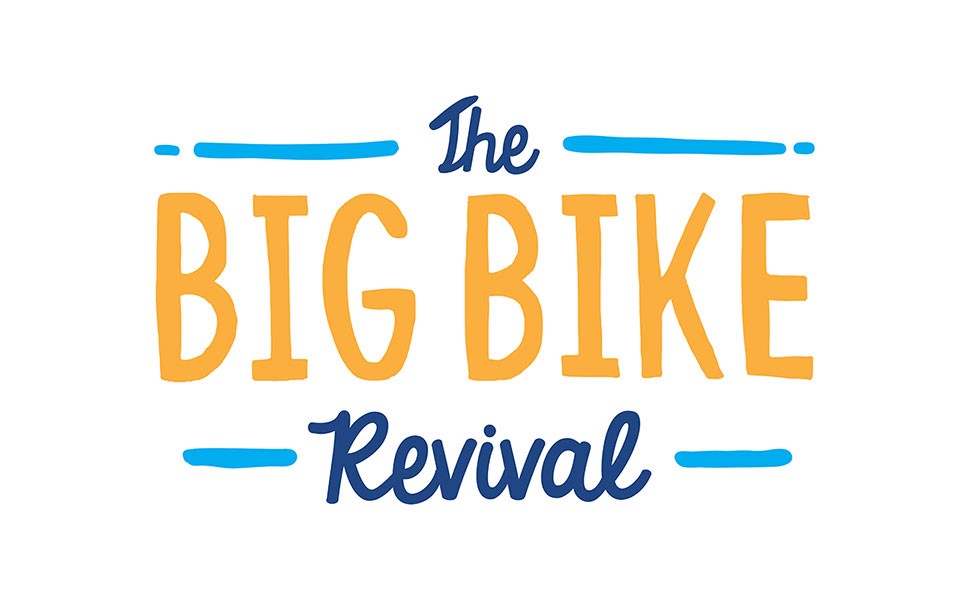 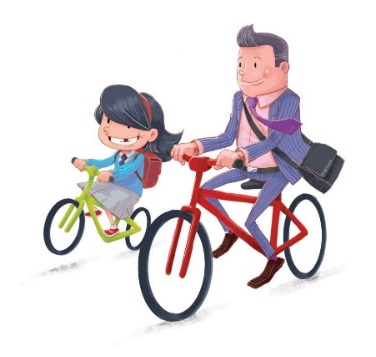 The Big Bike Revival The Big Bike Revival (BBR) in Scotland is a campaign to help achieve the Scottish Government vision of 10% of journeys by bike by 2020. It aims to get more people cycling, which is the mission that sits at the core of Cycling UK, its members and the network of sustainable cycling groups that it supports.The Big Bike Revival in Scotland will use a proven and award winning social marketing campaign to engage the public and to present opportunities to fix a bike, learn how to keep it serviceable and gain the confidence to make cycle journeys that replace trips typically made by motorised vehicles. People will be encouraged to participate in fun, social and inclusive events that present cycling as a practical, normalised and everyday activity. The BBR events programme will provide opportunities for people across Scotland to dust off the bike, brush up on cycling skills and to start cycling again. Participants will be encouraged to celebrate their re-kindled love for cycling by participating in an inclusive and inspiring programme of social cycle rides. Participants engaged in the Big Bike Revival will also be provided with the opportunity to set up or join a local cycling groups to help them keep cycling.How to participateIf you think you can play a role in this nationally significant intervention and help us deliver ambitious outcomes, we would like to hear from you. In return for your commitment to be involved we are offering funding support of up to £1,000 (inclusive of any VAT charges) for you to engage with your community and get more people on bikes.  Funding can be used to cover incremental costs associated with dedicated Big Bike Revival initiatives, for example:To purchase additional bike maintenance tools, spares or equipmentTo cover additional staff costs, volunteer costs or contracted resourcesTo pay for cycle maintenance training courses to build delivery capacityTo procure services from event specialists, e.g. cycle display teamsTo hire specialist equipment for the delivery of public engagement eventsTo rent a room or venue for the delivery of Big Bike Revival initiativesTo run cycle instructor led initiatives such as workshops and led ridesThe programme will provide each participating organisation with a fully supported social marketing campaign that will give access to a number of key resources such as:A listing on a national directory of bike recycling organisations; a dedicated website that the public will access to find out where to participateA centrally coordinated digital marketing campaign & local and national media exposureThe Big Bike Revival branded marketing materials including bunting and printed publicity materialsA comprehensive evaluation frameworkPlease complete and return this form at least 2 weeks prior to your first event to ensure we can process your application and provide you with the required support:By email:Shona.morris@cyclinguk.orgOnce we have reviewed your application, successful participants will receive a BBR grant claim form and next step instructions. Tell us about your organisationTell us about your Big Bike Revival plansProposed Big Bike Revival Activity Schedule (1st May – 11th June 2017)Please indicate proposed BBR event activities below (add fields if needed)Tell us about your plans to host a BBR Led Ride Participating organisations are encouraged to facilitate BBR led ride events in October 2017. Will you be facilitating a led ride during this period?  MarketingBudgetMatch FundingOrganisation Name:Grant amount:£Target Number of participants to events:Main Contact:Full Postal Address: Line 1Line 2Line 3Local AuthorityTelephone:Email:Type of Organisation:What, if any, cycling related activities are currently supported by your organisation? e.g. led rides, Dr Bike etc. (max 100 words)
Who would you describe as your target audience and how do they currently access your services? e.g. referral schemes, open to public, open workshop, opening hours etc. (Max 100 words) Number of people currently supported through your services (on average)?Weekly:                      Monthly:                     Annually:Brief description of how you plan to participate (max 200 words):Event TitleCentre NameEvent Date (DD/MM/YYYY)Start TimeEnd TimeEvent AddressEvent PostcodeAdditional DirectionsShort Description(max 50 words)Please indicate the type of event with a 'X'…Please indicate the type of event with a 'X'…Please indicate the type of event with a 'X'…Please indicate the type of event with a 'X'…Please indicate the type of event with a 'X'…Please indicate the type of event with a 'X'…Please indicate the type of event with a 'X'…Please indicate the type of event with a 'X'…Event TitleCentre NameEvent Date (DD/MM/YYYY)Start TimeEnd TimeEvent AddressEvent PostcodeAdditional DirectionsShort Description(max 50 words)EntertainmentRefreshmentsBike DonationsBike maintenance tipsPuncture repair workshopsBike health checksBike safety tipsLed bike ridesIf YES, please provide detail of your proposed led ride activity.If YES, please provide detail of your proposed led ride activity.If YES, please provide detail of your proposed led ride activity.Date(s):Type of Ride(s):Estimated number of riders that can participate:Proposed Marketing (what local channels will you use to promote BBR and / or how could marketing be expanded?) (Max 100 words)Target Audience (who do you hope to reach through this event schedule that you may not reach currently?) (max 100 Words)Press Quote (Provide a supportive statement on why you are involved with BBR, that we can insert in any local press releases or in response to media queries.)(max 100 words)Facebook ID:Twitter Account:Website Address:Other social media address:ItemCost (£)TOTAL COST (inclusive of any VAT charges)£Line ItemValue (£)Budget from other grant sources used for BBR EventsUnrestricted funds / resources used for BBR EventsVolunteer HoursOtherTOTAL Match Funding£